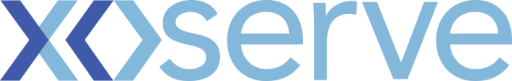 DSC Business Evaluation Report (BER)Please send completed form to: box.xoserve.portfoliooffice@xoserve.comDocument Version HistoryChange TitleUrgent Modification 0791 - Contingency Gas Procurement Arrangements when a Supplier acts under a Deed of UndertakingXoserve reference number (XRN)5458Correla Project ManagerLee ChambersEmail addresslee.chambers@correla.comContact number0121 229 2372Target Change Management Committee daten/aSection 1: In ScopeSection 1: In ScopeThis change will deliver a solution to meet the requirements of UNC Modification 0791 contingency gas procurement arrangements when a Supplier acts under a Deed of Undertaking.  This will introduce new arrangements to enable National Grid (NG) NTS to procure gas where, following the termination of a Shipper User providing shipping services to one or more Gas Suppliers, no new Shipper User (a ‘Registered User’) is appointed and one or more of the Suppliers acts in accordance with its deed of undertaking until such time a new Registered User is in place.In summary, the CDSP will deliver the following solutions to meet the requirement of the Modification across a series of CDSP platforms:Gemini account set-up for the new National Grid role of Contingency Procurer of Supplier Demand (CPoSD)If a Shipper has been terminated and the associated Supplier(s) is to operate under its deed of undertaking, the CDSP will be required to provide the following information to National Grid NTS:The seasonal normal demand forecast for NDM sites within the Terminated Shipper’s portfoliofor each day remaining in the current month (M) and each day of the following month (M+1). As soon as reasonably practicable within month M+1, the CDSP shall provide this information for the next month M+2.  This process shall be repeated until National Grid notifies the CDSP that it is no longer requiredNumber of Terminated Supply Meter Points (TSMPs) that are expected to have their demand fulfilled by another Shipper under the Modification 0788 arrangements until a new Registered User is in placeA forecast, provided on each business day, of the TSMPs migrating to other Shippers (away from the Terminated Shipper portfolio)Following the National Grid NTS procurement of gas as the CPoSD, the CDSP will be required to undertake a two-stage cost recovery process which will reduce the time in which NG have to wait to recover the costs incurred to procure the required gasIn respect of any month in which the above cost apportionment applies, the CDSP shall publish the aggregate Balancing Neutrality charges including 0791 trades and also what the aggregate Balancing Neutrality charges would have been in the absence of any 0791 tradesActivities covered by this BER include:Full costs to deliver the agreed UNC Modification 0791 solutions under XRN5458This change will deliver a solution to meet the requirements of UNC Modification 0791 contingency gas procurement arrangements when a Supplier acts under a Deed of Undertaking.  This will introduce new arrangements to enable National Grid (NG) NTS to procure gas where, following the termination of a Shipper User providing shipping services to one or more Gas Suppliers, no new Shipper User (a ‘Registered User’) is appointed and one or more of the Suppliers acts in accordance with its deed of undertaking until such time a new Registered User is in place.In summary, the CDSP will deliver the following solutions to meet the requirement of the Modification across a series of CDSP platforms:Gemini account set-up for the new National Grid role of Contingency Procurer of Supplier Demand (CPoSD)If a Shipper has been terminated and the associated Supplier(s) is to operate under its deed of undertaking, the CDSP will be required to provide the following information to National Grid NTS:The seasonal normal demand forecast for NDM sites within the Terminated Shipper’s portfoliofor each day remaining in the current month (M) and each day of the following month (M+1). As soon as reasonably practicable within month M+1, the CDSP shall provide this information for the next month M+2.  This process shall be repeated until National Grid notifies the CDSP that it is no longer requiredNumber of Terminated Supply Meter Points (TSMPs) that are expected to have their demand fulfilled by another Shipper under the Modification 0788 arrangements until a new Registered User is in placeA forecast, provided on each business day, of the TSMPs migrating to other Shippers (away from the Terminated Shipper portfolio)Following the National Grid NTS procurement of gas as the CPoSD, the CDSP will be required to undertake a two-stage cost recovery process which will reduce the time in which NG have to wait to recover the costs incurred to procure the required gasIn respect of any month in which the above cost apportionment applies, the CDSP shall publish the aggregate Balancing Neutrality charges including 0791 trades and also what the aggregate Balancing Neutrality charges would have been in the absence of any 0791 tradesActivities covered by this BER include:Full costs to deliver the agreed UNC Modification 0791 solutions under XRN5458Section 2: Out of ScopeSection 2: Out of ScopeAny additional changes not defined in Section 1 – In Scope will be subject to change controlAny additional changes not defined in Section 1 – In Scope will be subject to change controlSection 3: Funding required to deliver the changeSection 3: Funding required to deliver the changeThe following section outlines the costs to deliver the project for XRN5458.BER CostThe following section outlines the costs to deliver the project for XRN5458.BER CostSection 4: Estimated impact of the service change on service chargesSection 4: Estimated impact of the service change on service chargesManage The Business (MTB) CostsManage The Business (MTB) CostsSection 5: Project plan for delivery of the changeSection 5: Project plan for delivery of the changeThe plan forecast to deliver the project are defined in the table below.The above are forecast plan dates based on approval of the BER.  A baselined plan will be confirmed week commencing the 10th January 2022.The plan forecast to deliver the project are defined in the table below.The above are forecast plan dates based on approval of the BER.  A baselined plan will be confirmed week commencing the 10th January 2022.Section 6: Additional information relevant to the proposed service changeSection 6: Additional information relevant to the proposed service changeRisk MarginSpecific Project RisksPlease advise of any:Assumption that National Grid have approved the requirements and High Level Solution design for the project to implementAssumption that National Grid resources will be available to support any user acceptance testing for the agreed solution design as per the project planThere will be no external customer testing environment to undertake any testing of the agreed solution design  Risk MarginSpecific Project RisksPlease advise of any:Assumption that National Grid have approved the requirements and High Level Solution design for the project to implementAssumption that National Grid resources will be available to support any user acceptance testing for the agreed solution design as per the project planThere will be no external customer testing environment to undertake any testing of the agreed solution design  VersionStatusDateAuthor(s)Summary of Changes1.0Approved20/12/2021Lee ChambersBER created for approval